NOISE IDENTIFICATION CHECKLISTThis template is intended to assist member businesses develop their own workplace checklist. The following information should be used as a guide only. Any wording changes, other than those to insert a business name, may change the context, meaning or purpose of the checklist. We recommend you receive advice from the Victorian Chamber of Commerce and Industry prior to making such changes.  Contacting the Victorian Chamber of Commerce and IndustryThe Victorian Chamber’s team of experienced health, safety and wellbeing and workplace relations advisors can assist members with a range of health, safety, wellbeing, employment, human resources and industrial relations issues.  Our experienced health, safety and wellbeing and workplace relations consultants can also provide assistance to both members and non-members on a range of more complex matters for a fee-for-service. The consultants can, among other things, provide health, safety and wellbeing consulting and training to employees, conduct investigations and provide representation at proceedings at the Fair Work Commission. For assistance or more information, please contact the Advice Line on (03) 8662 5222.Disclaimer The information contained in this document has been prepared by the Victorian Chamber of Commerce and Industry in this format for the convenience and benefit of its members and is provided as a source of information only. The Victorian Chamber does not accept responsibility for the accuracy of the information or its relevance or applicability in particular circumstances. The information does not constitute, and should not be relied on, as legal or other professional advice about the content and does not reflect the opinion of the Victorian Chamber, its employees or agents. The Victorian Chamber and its employees, officers, authors or agents expressly disclaim all and any liability to any person, whether a member of the Victorian Chamber or not, in respect of any action or decision to act or not act which is taken in reliance, whether partially or wholly, on the information in this communication. Without limiting the generality of this disclaimer, no responsibility or liability is accepted for any losses incurred in contract, tort, negligence, or any other cause of action, or for any consequential or other forms of loss. If you are uncertain about the application of this information in your own circumstances you should obtain specific advice.NOISE IDENTIFICATION CHECKLIST Instruction: Use the checklist to identify noisy areas and equipment that need further assessment and/or control 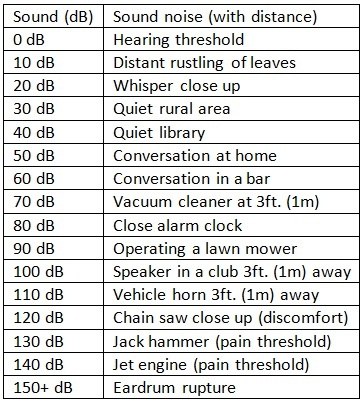 Completed form to be returned to [INSERT NAME/POSITION]Date checklist completed:  Date checklist to be reviewed:  Name of person completing the checklist:Work area:Plant & equipment used in work area/work activities:YES’ to any of these statements indicates further assessment/control is requiredYES’ to any of these statements indicates further assessment/control is requiredYES’ to any of these statements indicates further assessment/control is requiredYesNoIs a raised voice needed to communicate with someone about one meter away? Is a raised voice needed to communicate with someone about one meter away? Is a raised voice needed to communicate with someone about one meter away? Do workers complain that there is too much noise? Do workers complain that there is too much noise? Do workers complain that there is too much noise? Do workers say that they can’t hear each other or hear instructions or warning signals?Do workers say that they can’t hear each other or hear instructions or warning signals?Do workers say that they can’t hear each other or hear instructions or warning signals?Do people working in the area notice a reduction in hearing over the course of the day? (This reduction might not be noticed until after work.) Do people working in the area notice a reduction in hearing over the course of the day? (This reduction might not be noticed until after work.) Do people working in the area notice a reduction in hearing over the course of the day? (This reduction might not be noticed until after work.) Do workers experience any of the following: [Ask workers]Do workers experience any of the following: [Ask workers]Do workers experience any of the following: [Ask workers]ringing in the ears (tinnitus); ringing in the ears (tinnitus); ringing in the ears (tinnitus); the same sound having a different tone in each ear; the same sound having a different tone in each ear; the same sound having a different tone in each ear; muffled hearing? muffled hearing? muffled hearing? Long-term workers are hard of hearingLong-term workers are hard of hearingLong-term workers are hard of hearingThere are NO personal hearing protectors provided There are NO personal hearing protectors provided There are NO personal hearing protectors provided There are NO signs indicating that personal hearing protectors should be worn, posted at the entrance or in the work areaThere are NO signs indicating that personal hearing protectors should be worn, posted at the entrance or in the work areaThere are NO signs indicating that personal hearing protectors should be worn, posted at the entrance or in the work areaHave there been any workers compensation claims for noise-induced hearing loss?Have there been any workers compensation claims for noise-induced hearing loss?Have there been any workers compensation claims for noise-induced hearing loss?When plant and equipment is assessed for purchase/alteration, potential noise levels are NOT taken into considerationWhen plant and equipment is assessed for purchase/alteration, potential noise levels are NOT taken into considerationWhen plant and equipment is assessed for purchase/alteration, potential noise levels are NOT taken into considerationEquipment has manufacturer’s noise information (including labels) that indicates noise levels equal or greater than any of the following: Equipment has manufacturer’s noise information (including labels) that indicates noise levels equal or greater than any of the following: Equipment has manufacturer’s noise information (including labels) that indicates noise levels equal or greater than any of the following: (a) 85 dB(A) (a) 85 dB(A) (a) 85 dB(A) (b) 140 dB(A) peak noise level (b) 140 dB(A) peak noise level (b) 140 dB(A) peak noise level (c) 88 dB(A) decibels sound pressure level? (c) 88 dB(A) decibels sound pressure level? (c) 88 dB(A) decibels sound pressure level? If Personal Protective Equipment (PPE) is required to be worn due to exposure to levels above the exposure standard, is audiometric screening carried out? This needs to be undertaken within 3 months for new employees/workers and at two yearly intervals for all exposed employees/workers.)If Personal Protective Equipment (PPE) is required to be worn due to exposure to levels above the exposure standard, is audiometric screening carried out? This needs to be undertaken within 3 months for new employees/workers and at two yearly intervals for all exposed employees/workers.)If Personal Protective Equipment (PPE) is required to be worn due to exposure to levels above the exposure standard, is audiometric screening carried out? This needs to be undertaken within 3 months for new employees/workers and at two yearly intervals for all exposed employees/workers.) Audiometric screening results indicate that past or present employees have hearing loss Audiometric screening results indicate that past or present employees have hearing loss Audiometric screening results indicate that past or present employees have hearing loss Does noise in any part of the workplace sound as loud as or louder than 85(A) decibels using the scale Decibel Levels of Common Sounds? (see below for the list of Decibel Levels of Common Sounds)  Does noise in any part of the workplace sound as loud as or louder than 85(A) decibels using the scale Decibel Levels of Common Sounds? (see below for the list of Decibel Levels of Common Sounds)  Does noise in any part of the workplace sound as loud as or louder than 85(A) decibels using the scale Decibel Levels of Common Sounds? (see below for the list of Decibel Levels of Common Sounds) Persons working in the area DO NOT receive audiometric testing on a regular basis.Persons working in the area DO NOT receive audiometric testing on a regular basis.Persons working in the area DO NOT receive audiometric testing on a regular basis.There are NO signs indicating areas with high noise levelsThere are NO signs indicating areas with high noise levelsThere are NO signs indicating areas with high noise levelsSound insulation & absorbing materials DO NOT exist/are NOT maintained in a good conditionSound insulation & absorbing materials DO NOT exist/are NOT maintained in a good conditionSound insulation & absorbing materials DO NOT exist/are NOT maintained in a good conditionWorn or loose parts on plant are NOT replaced when they become too noisyWorn or loose parts on plant are NOT replaced when they become too noisyWorn or loose parts on plant are NOT replaced when they become too noisyNoise controls include administrative controls and/or PPENoise controls include administrative controls and/or PPENoise controls include administrative controls and/or PPEList Administrative and PPE controls:List Administrative and PPE controls:List Administrative and PPE controls:List Administrative and PPE controls:List Administrative and PPE controls:Staff have NOT been trained in the correct use of PPEStaff have NOT been trained in the correct use of PPEStaff have NOT been trained in the correct use of PPENoise overflow from adjacent business operations (including neighbours / construction work, etc.) is considered in risk assessmentsNoise overflow from adjacent business operations (including neighbours / construction work, etc.) is considered in risk assessmentsNoise overflow from adjacent business operations (including neighbours / construction work, etc.) is considered in risk assessmentsAction Plan [to address where ever you answered “YES”. List the actions required to reduce the noise levels. Apply the Hierarchy of Control when developing controls (Eliminate or effectively control to a minimum)Action Plan [to address where ever you answered “YES”. List the actions required to reduce the noise levels. Apply the Hierarchy of Control when developing controls (Eliminate or effectively control to a minimum)Action Plan [to address where ever you answered “YES”. List the actions required to reduce the noise levels. Apply the Hierarchy of Control when developing controls (Eliminate or effectively control to a minimum)Action Plan [to address where ever you answered “YES”. List the actions required to reduce the noise levels. Apply the Hierarchy of Control when developing controls (Eliminate or effectively control to a minimum)Action Plan [to address where ever you answered “YES”. List the actions required to reduce the noise levels. Apply the Hierarchy of Control when developing controls (Eliminate or effectively control to a minimum)Problem identified:Corrective action to be taken:Due Date Due Date Due Date 